第2次大阪府健康増進計画　正誤表※下線部は正誤箇所頁誤正備考6図６府の主な死因の死亡数（平成23年、人）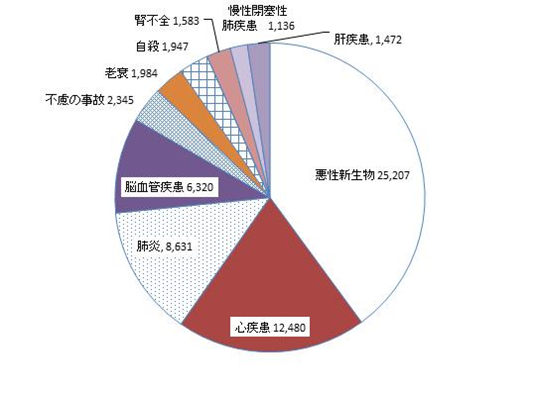 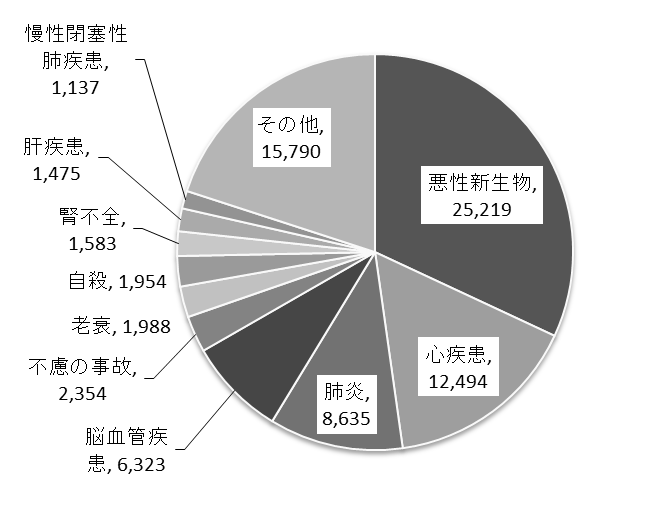 月報年計（概数）を年報へ更新。その他が抜けていたため、加えた。14図１５　脳血管疾患の年齢調整死亡率の推移資料　厚生労働省　業務加工統計資料　厚生労働省　人口動態統計データソース誤記15図１９急性心筋梗塞の年齢調整死亡率の推移資料　厚生労働省　業務加工統計資料　厚生労働省　人口動態統計データソース誤記15図２１糖尿病の年齢調整死亡率の推移資料　厚生労働省　業務加工統計資料　厚生労働省　人口動態統計データソース誤記16図２４COPDの年齢調整死亡率の推移資料　厚生労働省　業務加工統計資料　厚生労働省　人口動態統計データソース誤記24図３９　野菜摂取量の推移（20歳以上）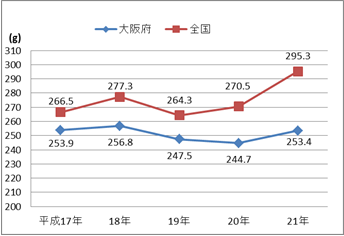 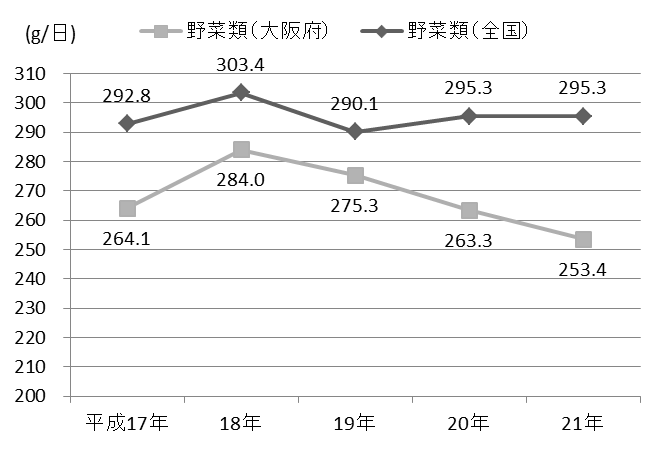 平成20年以前の数値が誤っていたため、訂正。25図４２　朝食欠食率の変化（７～１４歳）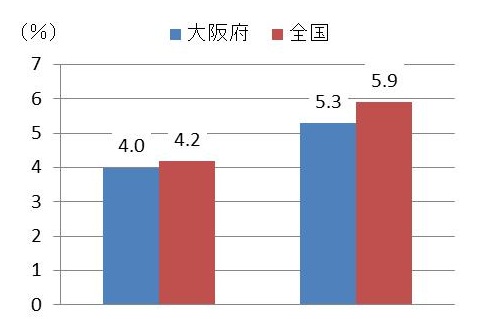 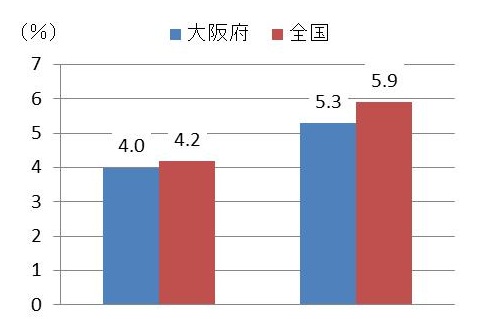 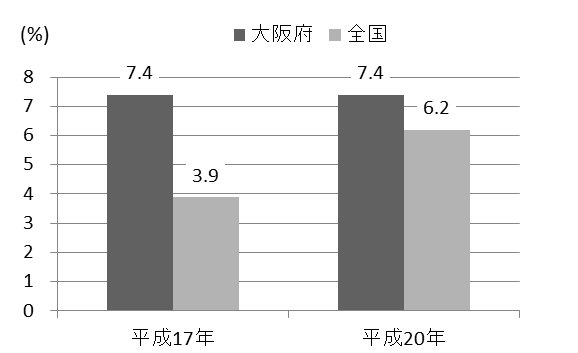 大阪府のデータが、大阪市を含まない値になっていたため、修正。全国データも3年平均したものを使用25朝食欠食率（本文）また、子ども（7～14歳）の朝食欠食率は7.4％であり、同年代の全国平均を下回っているものの、目標の0%には達していません（図42）。また、子ども（7～14歳）の朝食欠食率は7.4％であり、目標の0%には達していません（図42）。データと矛盾する記述のため削除262.5.4たばこ（本文）平成22年国民健康・栄養調査において、男性で全国第28位、女性で第45位（ワースト第３位）と、特に女性で高い傾向が続いています（図45）。国民生活基礎調査において、男性で全国第28位、女性で第45位（ワースト第３位）と、特に女性で高い傾向が続いています（図45）。誤記を訂正38表１４第2次大阪府健康増進計画の目標項目第2次大阪府健康増進計画ダイジェスト版p.75　目標項目一覧　修正版に準拠39表１５第2次大阪府健康増進計画の目標項目第2次大阪府健康増進計画ダイジェスト版p.75　目標項目一覧　修正版に準拠42２０
目標項目と現状値メタボリックシンドローム該当者数  1,093千人メタボリックシンドローム該当者数（H20年度）
932千人H22年度の値からH20年度の値に修正42２１
目標項目と現状値メタボリックシンドローム予備群数　　350千人メタボリックシンドローム予備群数（H20年度）
439千人H22年度の値からH20年度の値に修正48３０，３１
２９年度目標値8g（H28年度）8g48３３目標項目と現状値朝食欠食率(7-14歳)　7.4％朝食欠食率(7-14歳)（H20年度）　7.4％52３９目標項目と現状値睡眠による休養を十分に取れていない者の割合の減少　22.8%睡眠による休養を十分に取れていない者の割合の減少（H20年度）　22.8%56４９目標項目と現状値多量飲酒者（1日に純アルコール約40ｇ以上摂取する者）の割合（男性）　16.0％生活習慣病のリスクを高める量を飲酒している者（1日当たりの純アルコール摂取量約40g以上）の割合（男性）　18.0％表記誤り修正。現状値算出過程で誤りがあり、現状値修正。56５０目標項目と現状値多量飲酒者（1日に純アルコール約20ｇ以上摂取する者）の割合（女性）　6.3%生活習慣病のリスクを高める量を飲酒している者（1日当たりの純アルコール摂取量約２0g以上）の割合（女性）　10.1%表記誤り修正。現状値算出過程で誤りがあり、現状値修正。56４９29年度目標値現状値の7.5%減（14.8%）現状値の7.5%減（16.7%）現状値修正に伴い、数値修正。56５０29年度目標値現状値の7.5%減（5.8%）現状値の7.5%減（9.3%）現状値修正に伴い、数値修正。57主な取り組み（１）多量飲酒防止の推進多量飲酒者では、飲酒運転などを含めた社会的問題との関連も指摘されており、生活習慣病のリスクを高める量として純アルコール男性40ｇ/日以上、女性20ｇ/日以上の多量飲酒者に対しての取組を推進します近年、多量飲酒者への短時間での医師等による節酒指導（ブリーフインターベンション）の効果が明らかとなっており、医療や健（検）診の場を活用した多量飲酒者減少に向けた節酒指導を市町村と連携しながら推進します。多量飲酒者（１日平均60gを超える飲酒者）では、飲酒運転などを含めた社会的問題との関連が指摘されています。本計画では多量飲酒者に加え、生活習慣病のリスクを高める量として純アルコール男性40ｇ/日以上、女性20ｇ/日以上の多量飲酒者に対しての取組を推進します。近年、短時間での医師等による節酒指導（ブリーフインターベンション）の効果が明らかとなっており、医療や健（検）診の場を活用した節酒指導を市町村と連携しながら推進します。表記修正59５１29年度目標値40%40%以上大阪府歯科口腔保健計画策定に伴い、表記を変更、調査中であった数値を記載。59５２目標項目と現状値40歳代における進行した歯周病を有する者の割合【府内の歯科口腔保健実態把握のための調査にて調査中（H24）】歯周治療が必要な者の割合（40歳）（H23年度）　40%大阪府歯科口腔保健計画策定に伴い、表記を変更、調査中であった数値を記載。59５２29年度目標値大阪府歯科口腔保健　計画（仮称）にて策定予定33%以下大阪府歯科口腔保健計画策定に伴い、表記を変更、調査中であった数値を記載。59５３29年度目標値85％85％以上大阪府歯科口腔保健計画策定に伴い、表記を変更、調査中であった数値を記載。59５４目標項目と現状値過去1年間に歯科健診を受診した者の割合【府内の歯科口腔保健実態把握のための調査にて調査中（H24）】過去1年間に歯科健診を受診した者の割合（H24年度）46%大阪府歯科口腔保健計画策定に伴い、表記を変更、調査中であった数値を記載。59５４29年度目標値大阪府歯科口腔保健　計画（仮称）にて策定予定55%以上大阪府歯科口腔保健計画策定に伴い、表記を変更、調査中であった数値を記載。82項目４９，５０項目番号:49、50  多量飲酒者の割合の減少飲酒の健康影響は、男女差が大きく、生活習慣病のリスクを高める飲酒量が異なることから、目標項目を性別に設定し、１日の平均純アルコール摂取量が男性40g、女性20g以上としました。多量飲酒者の割合は、飲酒の頻度と飲酒日の1日当たりの飲酒量を用いて次の方法で算出しました。項目番号:49、50  生活習慣病のリスクを高める量を飲酒している者の割合の減少飲酒の健康影響は、男女差が大きく、生活習慣病のリスクを高める飲酒量が異なることから、目標項目を性別に設定し、１日の平均純アルコール摂取量が男性40g、女性20g以上としました。生活習慣病のリスクを高める量を飲酒している者の割合は、飲酒の頻度と飲酒日の1日当たりの飲酒量を用いて次の方法で算出しました。表記誤り修正。項目５２項目番号:52   40歳代における進行した歯周病を有する者の割合項目番号:52   歯周治療が必要な者の割合（40歳）表記修正